§246.  Acquisition of air rightsIn any case in which:1.  Nonconforming use.  It is desired to remove, lower or otherwise terminate a nonconforming use; or2.  Approach protection.  The approach protection necessary cannot, because of constitutional limitations, be provided by airport zoning regulations under this chapter; or3.  Acquisition of property rights.  It appears advisable that the necessary approach protection be provided by acquisition of property rights rather than by airport zoning regulations; the political subdivision within which the property or nonconforming use is located, or the political subdivision owning the airport or served by it, may acquire by purchase, grant or condemnation in the manner provided by the law under which political subdivisions are authorized to acquire real property for public purposes, such an air right, easement or other estate or interest in the property or nonconforming use in question as may be necessary to effectuate the purpose of this chapter.The State of Maine claims a copyright in its codified statutes. If you intend to republish this material, we require that you include the following disclaimer in your publication:All copyrights and other rights to statutory text are reserved by the State of Maine. The text included in this publication reflects changes made through the First Regular and First Special Session of the 131st Maine Legislature and is current through November 1. 2023
                    . The text is subject to change without notice. It is a version that has not been officially certified by the Secretary of State. Refer to the Maine Revised Statutes Annotated and supplements for certified text.
                The Office of the Revisor of Statutes also requests that you send us one copy of any statutory publication you may produce. Our goal is not to restrict publishing activity, but to keep track of who is publishing what, to identify any needless duplication and to preserve the State's copyright rights.PLEASE NOTE: The Revisor's Office cannot perform research for or provide legal advice or interpretation of Maine law to the public. If you need legal assistance, please contact a qualified attorney.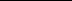 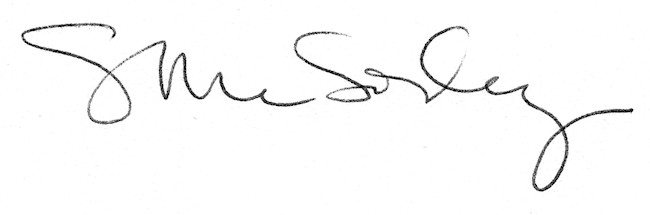 